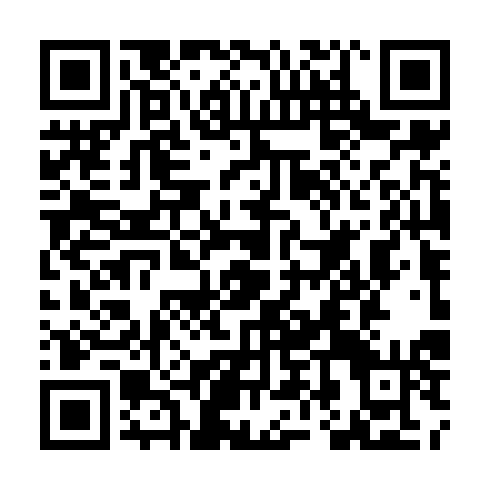 Ramadan times for Uhlingen-Birkendorf, GermanyMon 11 Mar 2024 - Wed 10 Apr 2024High Latitude Method: Angle Based RulePrayer Calculation Method: Muslim World LeagueAsar Calculation Method: ShafiPrayer times provided by https://www.salahtimes.comDateDayFajrSuhurSunriseDhuhrAsrIftarMaghribIsha11Mon5:045:046:4712:373:486:276:278:0412Tue5:025:026:4512:363:496:286:288:0513Wed5:005:006:4312:363:496:306:308:0714Thu4:584:586:4112:363:506:316:318:0915Fri4:564:566:3912:363:516:336:338:1016Sat4:544:546:3712:353:526:346:348:1217Sun4:514:516:3512:353:536:366:368:1318Mon4:494:496:3312:353:546:376:378:1519Tue4:474:476:3112:343:556:396:398:1720Wed4:454:456:2912:343:566:406:408:1821Thu4:424:426:2712:343:566:416:418:2022Fri4:404:406:2512:333:576:436:438:2123Sat4:384:386:2312:333:586:446:448:2324Sun4:364:366:2112:333:596:466:468:2525Mon4:334:336:1912:334:006:476:478:2726Tue4:314:316:1712:324:006:496:498:2827Wed4:294:296:1512:324:016:506:508:3028Thu4:264:266:1312:324:026:516:518:3229Fri4:244:246:1112:314:036:536:538:3330Sat4:214:216:0912:314:036:546:548:3531Sun5:195:197:071:315:047:567:569:371Mon5:175:177:051:305:057:577:579:392Tue5:145:147:031:305:067:597:599:403Wed5:125:127:011:305:068:008:009:424Thu5:095:096:591:305:078:018:019:445Fri5:075:076:571:295:088:038:039:466Sat5:045:046:551:295:088:048:049:487Sun5:025:026:531:295:098:068:069:508Mon4:594:596:511:285:108:078:079:529Tue4:574:576:491:285:108:098:099:5310Wed4:544:546:471:285:118:108:109:55